Противодиверсионные катера301Флот РоссииКорабельный состав ВМФНазначение  │            ─    Несение дозорной                                          службы и действия повызову в акваториях военно-морских баз  ипунктов базирования сил флота, устьях реки прибрежных районах морей.─   Борьба   с   диверсионно-разведыватель-ными и террористическими силами и сред-ствами противника, перехват и задержание скоростных маломерных судов и катеров.─   Осуществление водолазных спусков.Состав серии  │─   Участие    в    поисково-спасательных   испециальных операциях.─   Ведение наблюдения и разведки.Состав серии  │─   Участие    в    поисково-спасательных   испециальных операциях.─   Ведение наблюдения и разведки.Примечания  │      ─  Возможно                                           продолжение серии.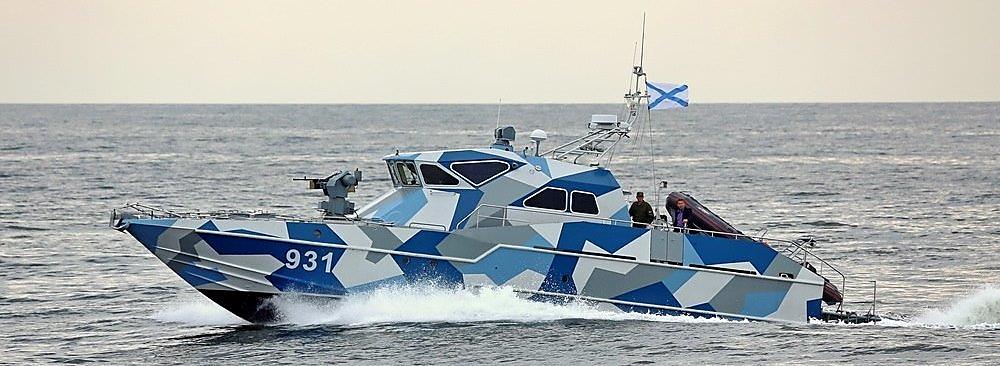 Основные тактико-технические характеристикиОсновные тактико-технические характеристикиОсновные тактико-технические характеристикиОсновные тактико-технические характеристикиОсновные тактико-технические характеристикиОсновные тактико-технические характеристикиОсновные тактико-технические характеристикиОсновные тактико-технические характеристикиСостав серии  │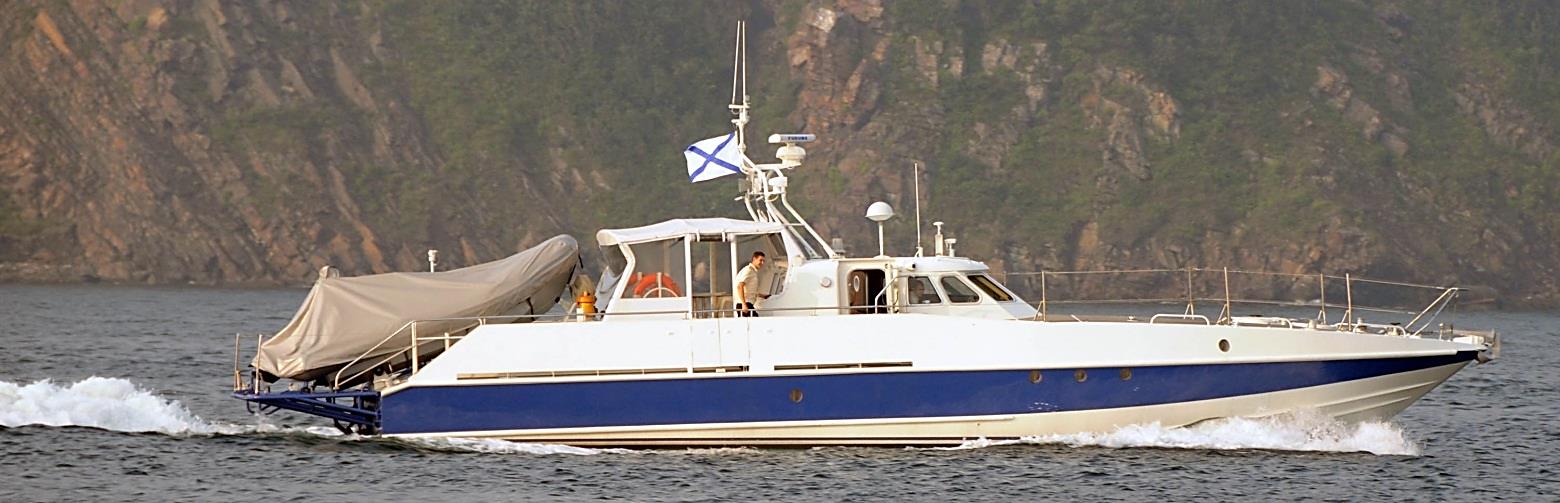 Назначение  │       ─   Аналогично проекту                                        12150А.      Основные тактико-технические характеристикиОсновные тактико-технические характеристикиОсновные тактико-технические характеристикиОсновные тактико-технические характеристикиОсновные тактико-технические характеристикиОсновные тактико-технические характеристикиОсновные тактико-технические характеристикиОсновные тактико-технические характеристикиГруппа  │  Корабли специального назначенияГруппа  │  Корабли специального назначенияГруппа  │  Корабли специального назначенияГруппа  │  Корабли специального назначенияКласс  │  Противодиверсионные кораблиКласс  │  Противодиверсионные кораблиКласс  │  Противодиверсионные кораблиКласс  │  Противодиверсионные корабли